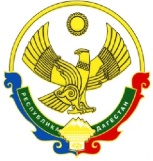 СОБРАНИЕ ДЕПУТАТОВ МУНИЦИПАЛЬНОГО ОБРАЗОВАНИЯ«село Султан-Янги-Юрт»КИЗИЛЮРТОВСКОГО РАЙОНА РЕСПУБЛИКИ ДАГЕСТАН368108. РД. Кизилюртовский район. с.С-Я-Юрт. ул Кооперативная № 14 тел. (234)4-11-10.02.11.2015г.                                                                                    № 2РЕШЕНИЕОб избрании на должность главы МО СП «село Султан-Янги-Юрт».В соответствии со статьей 36 Федерального закона 
от 6 октября 2003 года № 131-ФЗ «Об общих принципах организации местного самоуправления в Российской Федерации», статьей 30 Устава МО СП «село Султан-Янги-Юрт» Собрание депутатов МО СП «село Султан-Янги-Юрт»	Решает:1. Из представленных на рассмотрение конкурсной комиссией по отбору кандидатур на должность главы МО СП «село Султан-Янги-Юрт» избрать на должность Главы МО СП «село Султан-Янги-Юрт» Магомедова Рашида Абдулхалидовича.2. Секретарю Собрания депутатов Мугадову Руслану Романовичу обеспечить публикацию настоящего Решения в средствах массовой информации Кизилюртовского района.Председатель Собрания депутатов          				Магомедов А. М.